КАБАРДИНКА Гостевой дом «АРГО»Месторасположение: Гостевой дом «Арго» находится в 7-10 минутах от моря. Представляет собой современное кирпичное 3-х этажное здание, с огороженной территорией. Гостиница рассчитана на 40 – 50 человек. Внутренний двор гостиницы оборудован местами для отдыха: большая крытая беседка, мангал, бассейн.Размещение: 2-х и 3-х местные стандартные номера со всеми удобствами. Каждый номер оборудован кондиционером, холодильником, телевизором, санузлом, душем, Wi-Fi.Питание: Самостоятельно. Имеется кухня-столовая для самостоятельного приготовления пищи с необходимым набором посуды и кухонной мебелью, микроволновая печь.Цена указана на 1 человека в USD(оплачивается принимающей стороне)*Детям до 12 лет при размещении на основном месте скидка 10 долларовДополнительно оплачивается тур.услуга – 50,00 бел.руб./ 25,00 бел.руб. - дети до 7 лет.Внимание!!!Туристическая фирма оставляет за собой право, в случае причин непреодолимого характера, вносить некоторые изменения в программу тура без уменьшения общего объема и качества услуг, в том числе предоставлять замену отеля на равнозначный. Туристическое агентство не несет ответственности за задержки на границах и пробки на дорогах.Стоимость указана за 1 чел. в у.е. ($) (включено проживание и проезд по территории России, оплачивается принимающей стороне)КАБАРДИНКА Гостевой дом «АРГО»Месторасположение: Гостевой дом «Арго» находится в 7-10 минутах от моря. Представляет собой современное кирпичное 3-х этажное здание, с огороженной территорией. Гостиница рассчитана на 40 – 50 человек. Внутренний двор гостиницы оборудован местами для отдыха: большая крытая беседка, мангал, бассейн.Размещение: 2-х и 3-х местные стандартные номера со всеми удобствами. Каждый номер оборудован кондиционером, холодильником, телевизором, санузлом, душем, Wi-Fi.Питание: Самостоятельно. Имеется кухня-столовая для самостоятельного приготовления пищи с необходимым набором посуды и кухонной мебелью, микроволновая печь.Цена указана на 1 человека в USD(оплачивается принимающей стороне)*Детям до 12 лет при размещении на основном месте скидка 10 долларовДополнительно оплачивается тур.услуга – 50,00 бел.руб./ 25,00 бел.руб. - дети до 7 лет.Внимание!!!Туристическая фирма оставляет за собой право, в случае причин непреодолимого характера, вносить некоторые изменения в программу тура без уменьшения общего объема и качества услуг, в том числе предоставлять замену отеля на равнозначный. Туристическое агентство не несет ответственности за задержки на границах и пробки на дорогах.Стоимость указана за 1 чел. в у.е. ($) (включено проживание и проезд по территории России, оплачивается принимающей стороне)Дата
заездакол-во
ночей«АРГО»«АРГО»Ребенок
до 7 лет
без местаДата
заездакол-во
ночей2-х местные номера3-х местные номераРебенок
до 7 лет
без места31.05-(01.06-11.06)-12.061020520013010.06-(11.06-21.06)-22.061024023513020.06-(21.06-01.07)-02.071024524013030.06-(01.07-11.07)-12.071030029515010.07-(11.07-21.07)-22.071030530015020.07-(21.07-31.07)-01.081031030515030.07-(31.07-10.08)-11.081031030515009.08-(10.08-20.08)-21.081031030515019.08-(20.08-30.08)-31.081031030515029.08-(30.08-09.09)-10.091024524013008.09-(09.09-19.09)-20.0910235230130Дата
заездакол-во
ночей«АРГО»«АРГО»Ребенок
до 7 лет
без местаДата
заездакол-во
ночей2-х местные номера3-х местные номераРебенок
до 7 лет
без места31.05-(01.06-11.06)-12.061020520013010.06-(11.06-21.06)-22.061024023513020.06-(21.06-01.07)-02.071024524013030.06-(01.07-11.07)-12.071030029515010.07-(11.07-21.07)-22.071030530015020.07-(21.07-31.07)-01.081031030515030.07-(31.07-10.08)-11.081031030515009.08-(10.08-20.08)-21.081031030515019.08-(20.08-30.08)-31.081031030515029.08-(30.08-09.09)-10.091024524013008.09-(09.09-19.09)-20.0910235230130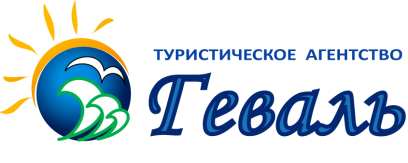 